Тема: «Осень»1. Упражнение «Хороводный шаг» р. н. м. 2 Танцевальные импровизации с листочками «Вальс» Чайковского,  «Осенний сон» Джойса3.Слушание «Осенняя песнь» Чайковского, «Листопад» Попатенко«Осень» А. Вивальди («Времена года»).Стихотворение об Осени4.Пение «Ах, какая осень» З. Роот, «Журавушка» Попатенко.«Осень постучалась к нам» сл.Т.Прописновой, муз. И Смирновой5.Инсценирование песни «Ах, какая осень» Роот6.  «Пластический импровизационный этюд с осенними листьями»музыка «Осенний сон» Джойса, Танцевальный перепляс с ложками под р. н. м.7. Музыкально-дидактическая игра «Ветерок в осеннем лесу», «Грустно-весело»8. Игра на музыкальных инструментах  «Во саду ли в огороде» р. н. м.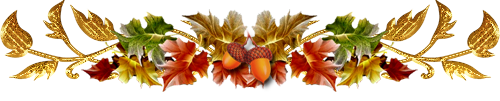 Тема: «Осень»1.     1. Упражнение «Хороводный шаг» р. н. м.2. Слушание «Осенняя песнь» Чайковского, «Осень» Александрова Муз-дид. игра «Где кукует кукушка?» 3.Распевание  «Лиса» р. н. п. 4.Пение:  «Ах, какая осень» З. Роот, «Осень постучалась к нам» сл.Т.Прописновой, муз. И Смирновой5.Импровизация в игре на музыкальных инструментах «Дождик».6. Творчество «Осенние листики» Вальс (аудиозапись)7.Танец  «Весёлая пляска» р.н.м. «Барыня»8.Хороводная игра «Утица» р. н. м.9.Музыкально-подвижная игра «Алый платочек» р. н. м.
8. Игра на музыкальных инструментах  «Во саду ли в огороде» р. н. м.Игра на ложках под русскую народную плясовую, 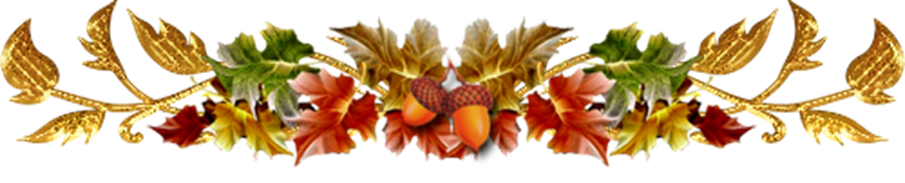 Тема: «Осень»Упражнение:  «Шаг, бег» Надененко,  «Шаг с притопом» р. н. м.	Аэробика «Зверобика».Слушание:  «Сладкая греза» ЧайковскогоПение:  Распевание: «До, ре, ми» Березняк, Песни: «Дождик»Слова Н.Соколова, 
Музыка М. Парцхаладзе,  «Урожайная» А. Филиппенко,  	Музыкально-дидактическая игра «Догадайся, кто поет?»Танец: «Весёлая полька» Е. Фирсова«Игра с дождиком» ЛебзакТанцевальное творчество «Листочки» ДжойсаТема: «Осень»Выполнение подскоков( «Детская полька» М. Глинка).	«Упражнение  «Прогулка» Раухвергера, «Побегаем» нем. н. м, «Подуем на листочки»«Танец с листочками» (по показу)Слушание:  «Полянка» р. н. м.Распевание: «До, ре, ми» БерезнякПение «Зайка» Карасевой, «Дождик» укр. н. м. «Осень наступила» С Насауленко		Музыкально-дидактическая  игра:  «Угадай»  Игра «Жмурка» ФлотоваТанец «Кукол» для девочек, Танец «Грибочки» для мальчиковТанец: «Весёлая полька» Е. Фирсова«Игра с дождиком» ЛебзакТанцевальное творчество «Листочки» ДжойсаТема: «Осень»Слушание: и«Вальс» Гречанинов ,  «Плясовая»  обработка Новоскольцевой,  «Колыбельная»  Метлов, «Тихие и громкие звоночки» Рустамов.Распевание: Коровки, «Бибикалки»Пение «Желтые и красные листочки» Карасевой, «Что нам осень принесёт» З. Левиной.Музыкально-дидактическая  игра:  «Грибочки»«Игра с мишкой» Лебзак«Я с листочками хожу» (по показу)Пальчиковая игра: «Капустка», «Автобус»Тема месяца: «Тихо громко» Гостья: Кисонька МурысонькаСлушанье: «Тихие и громкие звоночки» Т. ПопатенкоМузыкальная игра «Где же наши ручки?» Т. Ломовой, И. Плакиды«Ладушки-ладушки»- М.Иорданского Пение: «Баю бай» Разучиваниетанцевальных движений:  выставление ножки на пяточку, кружение с движениями рук «Фонарики», покачивания в стороны, приучение держать ручки на поясе, поклоны.Игра на детскеих музыкальных инструментах: «Погремушки» (громко бьют, тихо бьют, спят)Тема: «Осень»Упражнение:  «Шаг, бег» Надененко,  «Шаг с притопом» р. н. м.	Аэробика «Зверобика».Слушание:  «Сладкая греза» ЧайковскогоПение:  Распевание: «До, ре, ми» Березняк, Песни: «Дождик»Слова Н.Соколова, 
Музыка М. Парцхаладзе,  «Урожайная» А. Филиппенко,  	Музыкально-дидактическая игра «Догадайся, кто поет?»Танец: «Весёлая полька» Е. Фирсова«Игра с дождиком» ЛебзакТанцевальное творчество «Листочки» ДжойсаТема: «Осень»Выполнение подскоков( «Детская полька» М. Глинка).	«Упражнение  «Прогулка» Раухвергера, «Побегаем» нем. н. м, «Подуем на листочки»«Танец с листочками» (по показу)Слушание:  «Полянка» р. н. м.Распевание: «До, ре, ми» БерезнякПение «Зайка» Карасевой, «Дождик» укр. н. м. «Осень наступила» С Насауленко		Музыкально-дидактическая  игра:  «Угадай»  Игра «Жмурка» ФлотоваТанец «Кукол» для девочек, Танец «Грибочки» для мальчиковТанец: «Весёлая полька» Е. Фирсова«Игра с дождиком» ЛебзакТанцевальное творчество «Листочки» ДжойсаТема: «Осень»Слушание: и«Вальс» Гречанинов ,  «Плясовая»  обработка Новоскольцевой,  «Колыбельная»  Метлов, «Тихие и громкие звоночки» Рустамов.Распевание: Коровки, «Бибикалки»Пение «Желтые и красные листочки» Карасевой, «Что нам осень принесёт» З. Левиной.Музыкально-дидактическая  игра:  «Грибочки»«Игра с мишкой» Лебзак«Я с листочками хожу» (по показу)Пальчиковая игра: «Капустка», «Автобус»Тема месяца: «Тихо громко» Гостья: Кисонька МурысонькаСлушанье: «Тихие и громкие звоночки» Т. ПопатенкоМузыкальная игра «Где же наши ручки?» Т. Ломовой, И. Плакиды«Ладушки-ладушки»- М.Иорданского Пение: «Баю бай» Разучиваниетанцевальных движений:  выставление ножки на пяточку, кружение с движениями рук «Фонарики», покачивания в стороны, приучение держать ручки на поясе, поклоны.Игра на детскеих музыкальных инструментах: «Погремушки» (громко бьют, тихо бьют, спят)Тема: «День народного единства»1. презентация «Воскресенское»2.Упражнение  «Марш» Фрадкина, «Пружинки» р. н. м.	3.слушание: «Сентябрь»,  «Октябрь» П. И. Чайковский4.Пение: (по ручным знакам сб. Камертон 6 ст), Ю. Слонова, Песни: «Лучше нет родного края». В. Кожухин. Песни изученные ранее 7.Танец Хоровод «Осень» Танцы изученные ранее8.Игра:  «Дождик» 	9. танцевальное творчество: «Танец осенних листьев»Тема: «Мой город, моя страна»Упражнение: «Скачут лошадки» Витлина	Математическая игра «Сравни, столько - сколько»Творчество «Грибочки» р. н. м, "Кто больше соберёт грибов"Видео презентация «ГРИБЫ»Слушание:  «Полька» ГлинкиПение  «Чики-чикалочки» р. н. п., «Огород-хоровод» р. н. п.Песни (изученные ранее)Музыкально-дидактическая игра «Долгий - короткий» «Пляска с погремушками» укр.н.м.	«Весёлая полька» Тема: «Мой дом, мой город»1.Музыкально-ритмические движения:«Ходим-бегаем» - Е.Тиличеевой – отмечать в движении спокойный и подвижный характер музыки. «Пружинка» - р.н.м. – слегка пружинить ногами под музыку.Игра «Узнай инструмент» 3.Пальчиковая гимнастика: «Бабушка» 4.Слушание музыки: «Колыбельная»5.Распевание, пение:«Осень» - И.Кишко «Да-да-да» «Собачка» - М.Раухвергера6.Игры, пляски:«Маленькая полечка» - Е.Тиличеевой –Игра «Где же наши ручки?» - Т.Ломовой Тема месяца: «Тихо громко» Гостья: Кисонька МурысонькаСлушанье: «Тихие и громкие звоночки» Т. Попатенко«Кисонька спит»Музыкальная игра «Где же наши ручки?» Т. Ломовой, И. Плакиды«Да, да, да»- М.Иорданского Пение: «Баю бай»  «Мяу»Разучиваниетанцевальных движений:  выставление ножки на пяточку, кружение с движениями рук «Фонарики», покачивания в стороны, приучение держать ручки на поясе, поклоны.Игра на детскеих музыкальных инструментах: «Погремушки» (громко бьют, тихо бьют, спят)Тема: «День народного единства»Содержание занятия:1. Упражнение: Боковой галоп» фр. н. м., «Хороводный шаг» р. н. м.2. Слушание: «На тройке» Чайковского, «На горе то, калина» р. н. п.3.Пение: «Пошла млада» р. н. п., «Листопад», «Скворушка прощается» ПопатенкоПесни: изученные ранее4. Игра на музыкальных  инструментах «Петушок» р. н. п.5.Музыкально – дидактическая  игра «Найди клавишу»6.Танец  «Парная пляска»  кар.н.м. 7.Игровое творчество «Кошки-мышки»
Тема: «День народного единства»1. презентация «День народного единства»2. Валеологическая песенка-распевка с оздоровительным массажем«Доброе утро» О. Арсеневской3. Упражнение: «Спокойный шаг» Ломовой, «Шаг с притопом» р.н.м.  4. Слушание:  «Вальс» Кабалевского,  «Полька» Чайковского, «Марш» Прокофьева. 5. Музыкально-дидактическая игра «Три кита», 6. Упражнений на тренировку дыхания: насос, ветер, собачка.7. Пение  песни изученные ранее 8. Игра на музыкальных инструментах: «Горошина»  Карасевой9. Танец:  «Русская пляска» р. н.м.Тематический НОД «День народного единства»Тема: «Мой город, моя страна»Упражнение: «Скачут лошадки» ВитлинаПение: «Чики-чикалочки» р. н. м.,«Огород – хоровод»  р. н. п.Слушание:  «Полька» ГлинкиФизкультурная разминкаМузыкально-дидактическая игра:  «Что делает зайчик»Игра на музыкальных инструментах:  «Паровоз»Видео презентация «Мой край - Воскресенское»«Пляска с погремушками» укр. н. мТема: «Мой дом, мой город»«Марш»муз.Парлова- закрепить понятие марш.«Кружение на шаге»муз.Аарне- выполнять движение совместно с педагогом.Игра «Тихо-громко»-работа над развитием динамического слуха.«Мы платочки постираем»- выполнять упражнение по показу педагога.«Колыбельная песня»-рассказать о характере музыки, проиграть отдельные фрагменты, отметить динамику, темп.«Кошка»муз.Александрова- формировать умение слушать и воспринимать песню эмоционально«Собачка»муз.Раухвергера.«Пальчики-ручки»(р.н.мТема месяца: «Путешествие зайки» Гость: «Заинька» Слушание: «Зайкина песня» - Н. Бордюг Азбука эмоций: «Хлопки в ладоши»- Ю. СлоноваМуз.дид.игра: Игра «Зайка и Мишка» - р.н.м.-барабан, бубенКартотека звуков.Элементы артикуляционной гимнастики: «Би-би-би», «Та-та-та» Игра «А кто это?» - Р. РустамоваПение: «Ну-ка, зайка, попляши»- А.Филиппенко Танец: «Полька зайчиков» - А.Филиппенко.Упражнения: «Гуляем-пляшем» - М. Раухвергера Игра:  «Догони зайчика» - Е.ТиличеевойТема: «День народного единства»Содержание занятия:1.Коммуникативная игра «Здравствуйте!»2. Упражнение: Смелый наездник» Р. Шумана , «Спокойная ходьба» Т. Ломовой3.Слушание «Гимн России»4. Видео презентация «День народного единства»Пение: рапевание «Вверх, вниз» Е тиличеевой., Ручные знаки: «Горошина» В. Карасевой Песня: «Воскресенкий вальс» 5.Музыкально- дидактическая  игра «Три поросенка»6.Игра на музыкальных инструментах  «Петушок» р. н. м.7.Танец «Парная пляска» кар.н.м. Игровое творчество «Кошки-мышки.  ГладковаПраздник «День народного единства»